        Colegio Santa María de Maipú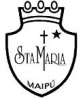         Departamento de Artes, Tecnología y Música        Profesora: Lissette Alfaro Guerrero         Mail : lissette. alfaro@colegiosantamariademaipu.cl         departamentoartes.smm@gmail.com        Canal de YouTube: departamento de artes SMMGUÍA DE RETROALIMENTACIÓN Nº20TECNOLOGIA                8º básico             Nombre………………………………………………………………… Curso: ……...……… Fecha: …….Creación de un spot publicitarioTema:Condiciones físicasAlgunos ejemplos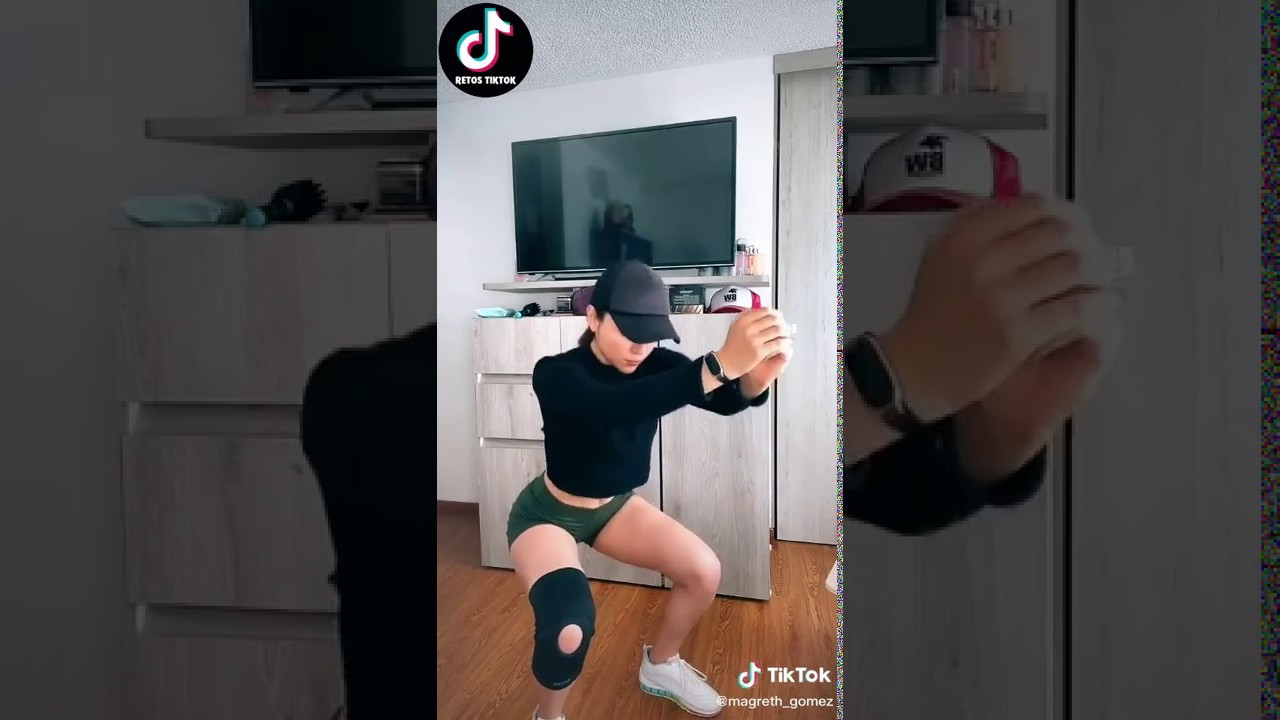 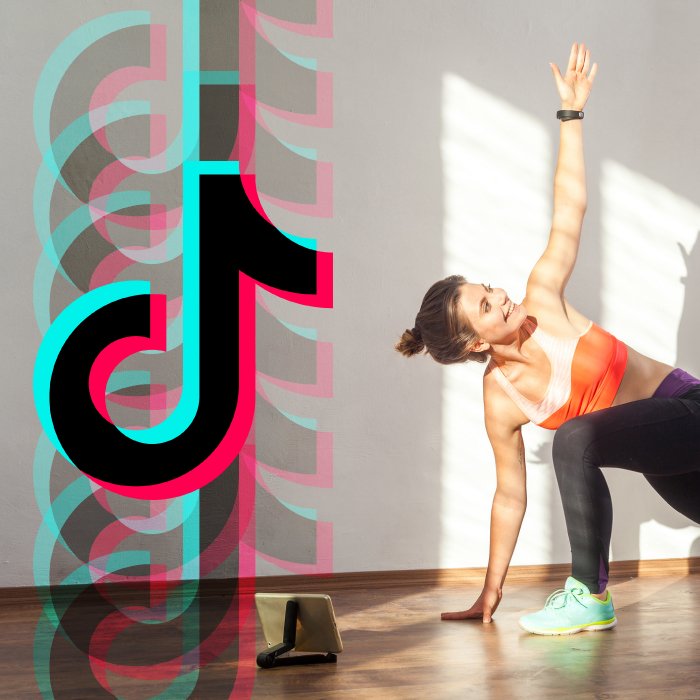 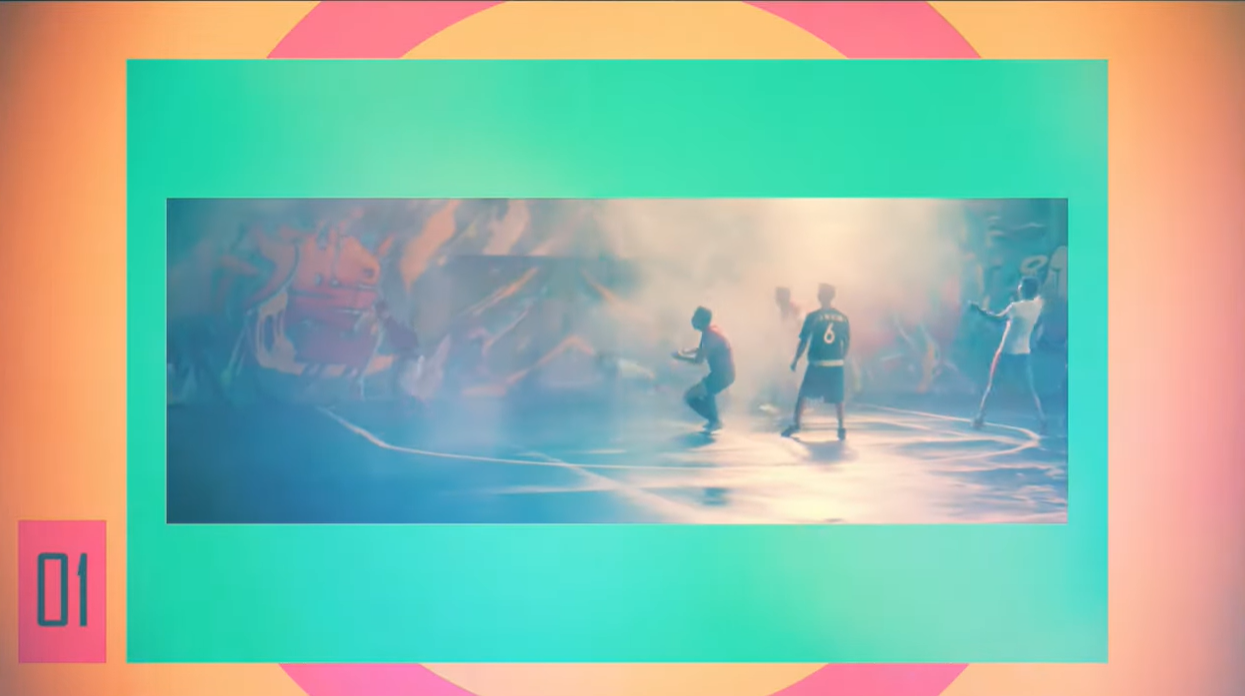 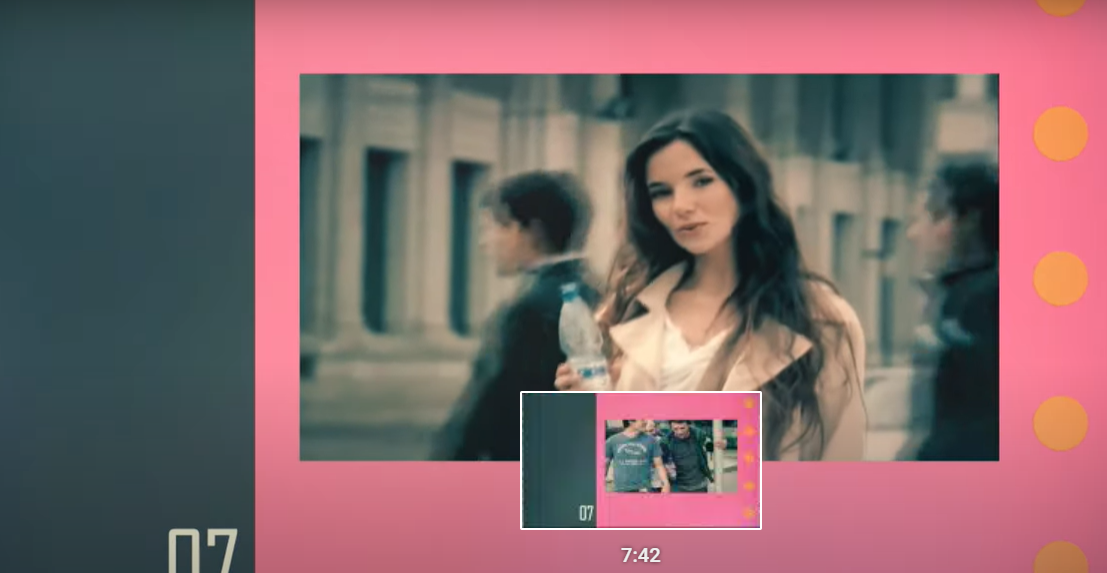 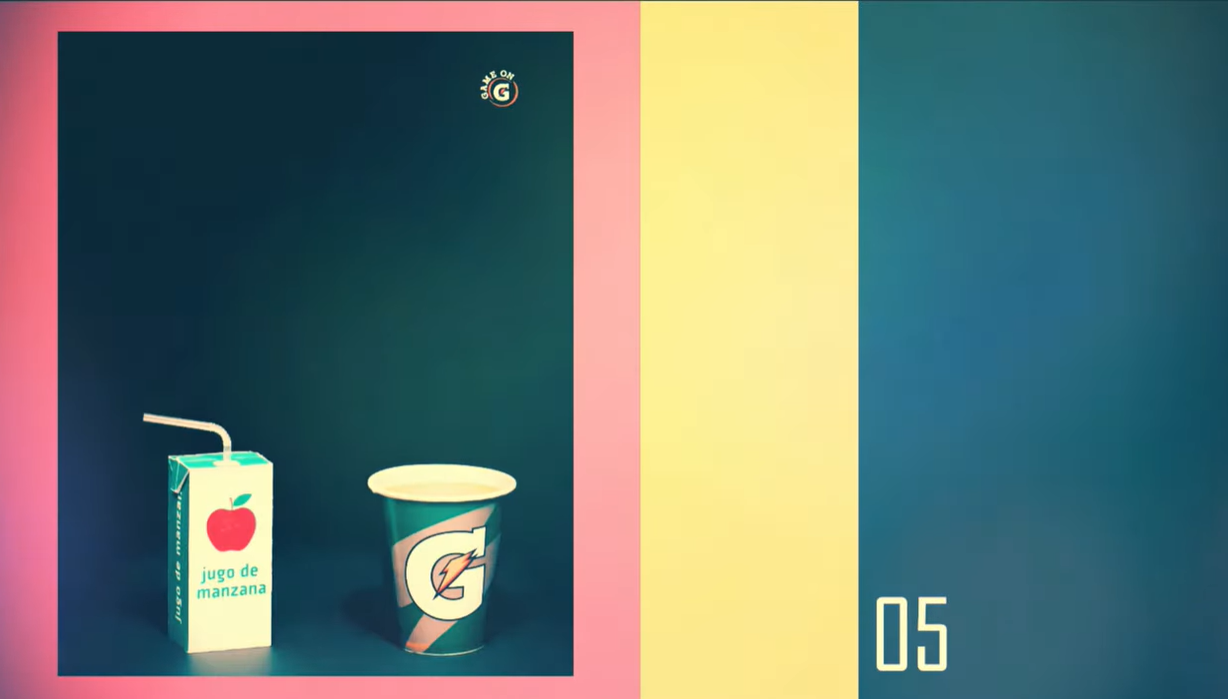 